Project Inspector (PI) Daily ReportOwner:Los Angeles Community College DistrictDate:Site/Campus:Report No.:Project Name:PI Firm:DSA APP No:PI Name:CPT PM:PI Hours:AOR:General Contractor:Weather:Work Performed:[Describe work performed by the contractor on the date of the report][Describe work performed by the contractor on the date of the report][Describe work performed by the contractor on the date of the report][Describe work performed by the contractor on the date of the report][Describe work performed by the contractor on the date of the report][Describe work performed by the contractor on the date of the report][Describe work performed by the contractor on the date of the report]Workforce:SuperintendentHVACRoofersRoofersCarpentersIron WorkersSoils WorkersSoils WorkersConcrete WorkersLaborersStructural WorkersStructural WorkersDry Wall WorkersMasonsSuspended Ceiling WorkerSuspended Ceiling WorkerElectriciansOperating EngTile SetterTile SetterFlooringPaintersGlazersPipe FittersHardwarePlumbersNOTE: Personnel entries are given to the PI by the GC’s superintendent.NOTE: Personnel entries are given to the PI by the GC’s superintendent.NOTE: Personnel entries are given to the PI by the GC’s superintendent.NOTE: Personnel entries are given to the PI by the GC’s superintendent.NOTE: Personnel entries are given to the PI by the GC’s superintendent.NOTE: Personnel entries are given to the PI by the GC’s superintendent.NOTE: Personnel entries are given to the PI by the GC’s superintendent.Total:0Daily InspectionsPerformed:DescriptionResultDaily InspectionsPerformed:[List the official inspection performed by the inspector. Identify the pass/fail result of the item inspected.](See attached pictures – Optional)(See attached pictures – Optional)Additional Inspections Performed Per Request:Description# of Hours PerformedResultAdditional Inspections Performed Per Request:[List the official inspection requested by the contractor. If unable to perform the inspection, enter "X" for the Result and provide reason.]Additional Inspections Performed Per Request:Reinspections Performed Per Request:Original/Failed Inspection DateDescription# of Hours PerformedResultReinspections Performed Per Request:Notices of Nonconformance:[List any Items of Concern, Correction Notices, Deviation Notices, and/or DSA FTNs][List any Items of Concern, Correction Notices, Deviation Notices, and/or DSA FTNs][List any Items of Concern, Correction Notices, Deviation Notices, and/or DSA FTNs][List any Items of Concern, Correction Notices, Deviation Notices, and/or DSA FTNs][List any Items of Concern, Correction Notices, Deviation Notices, and/or DSA FTNs][List any Items of Concern, Correction Notices, Deviation Notices, and/or DSA FTNs][List any Items of Concern, Correction Notices, Deviation Notices, and/or DSA FTNs][List any Items of Concern, Correction Notices, Deviation Notices, and/or DSA FTNs][List any Items of Concern, Correction Notices, Deviation Notices, and/or DSA FTNs][List any Items of Concern, Correction Notices, Deviation Notices, and/or DSA FTNs]Special Inspectors:ConcreteSS WeldingSpecial Inspectors:MasonryLaboratory of Record:[Insert LOR name, as well as a description and location of the Specialty Inspectors work performed][Insert LOR name, as well as a description and location of the Specialty Inspectors work performed][Insert LOR name, as well as a description and location of the Specialty Inspectors work performed][Insert LOR name, as well as a description and location of the Specialty Inspectors work performed][Insert LOR name, as well as a description and location of the Specialty Inspectors work performed][Insert LOR name, as well as a description and location of the Specialty Inspectors work performed][Insert LOR name, as well as a description and location of the Specialty Inspectors work performed][Insert LOR name, as well as a description and location of the Specialty Inspectors work performed][Insert LOR name, as well as a description and location of the Specialty Inspectors work performed][Insert LOR name, as well as a description and location of the Specialty Inspectors work performed]Incidents /Unusual Events:Description of Incident/Unusual EventDescription of Incident/Unusual EventDescription of Incident/Unusual EventDescription of Incident/Unusual EventDescription of Incident/Unusual EventDescription of Incident/Unusual EventDescription of Incident/Unusual EventReported to:Reported via:Reported via:Incidents /Unusual Events:[Identify any Incident/Unusual Event that occurred on the project during construction working hours, and verify that such incidents are reported to the appropriate personnel accordingly][Identify any Incident/Unusual Event that occurred on the project during construction working hours, and verify that such incidents are reported to the appropriate personnel accordingly][Identify any Incident/Unusual Event that occurred on the project during construction working hours, and verify that such incidents are reported to the appropriate personnel accordingly][Identify any Incident/Unusual Event that occurred on the project during construction working hours, and verify that such incidents are reported to the appropriate personnel accordingly][Identify any Incident/Unusual Event that occurred on the project during construction working hours, and verify that such incidents are reported to the appropriate personnel accordingly][Identify any Incident/Unusual Event that occurred on the project during construction working hours, and verify that such incidents are reported to the appropriate personnel accordingly][Identify any Incident/Unusual Event that occurred on the project during construction working hours, and verify that such incidents are reported to the appropriate personnel accordingly]Incidents /Unusual Events:Equipment Used:Site Visitors:Inspected By:PROJECT INSPECTOR (PLEASE SIGN)PRINT NAMEDATEReviewed By:CPT PROJECT MANAGER (PLEASE SIGN)PRINT NAMEDATEPicture 1                                                                                                                             (Maximum image size limit: 500KB)N/APicture 2                                                                                                                             (Maximum image size limit: 500KB)N/A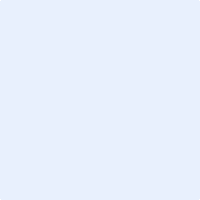 